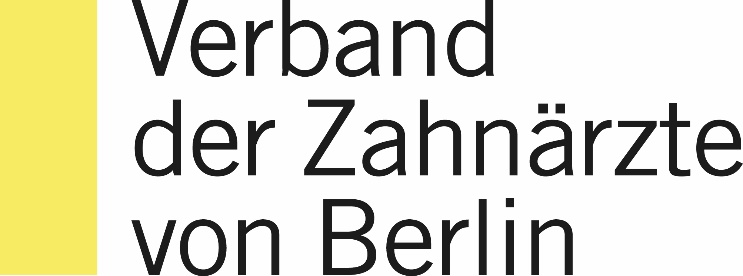 Heilbronner Str. 1	Tel.: 030 – 892 50 5110711 Berlin	Fax: 030 – 892 50 49E-Mail : kontakt@zahnaerzteverband-berlin.deHomepage: www.zahnaerzteverband-berlin.deBeitrittserklärungIch erkläre hiermit meinen Beitritt in denVERBAND DER ZAHNÄRZTE VON BERLINBerlin, den ............................		..................................................	(Unterschrift)Ich bin Student □  Vorbereitungsassistent □   angestellt □   niedergelassen □□ Ich wünsche im laufenden Jahr eine Probemitgliedschaft_______________________________________________________________Name: ________________________Vorname: _______________________(auch Geburtsname)geboren am:______________________ in:____________________________Staatsangehörigkeit:______________________________________________Anschrift der Praxis: ______________________________________________Telefon-Nr.: ______________________ E-Mail:_________________________Anschrift der Wohnung:____________________________________________Zahnärztliche Approbation am: __________ Ort: ______________________promoviert am: _____________________Stempel-Nr.: _____________Heilbronner Str. 1	Tel.: 030 – 892 50 5110711 Berlin	Fax: 030 – 892 50 49E-Mail : kontakt@zahnaerzteverband-berlin.deHomepage: www.zahnaerzteverband-berlin.deBeiträge pro MonatStudent: beitragsfreiVorbereitungsassistent: € 5,00Angestellter Zahnarzt: € 25,00Zahnarzt zurzeit ohne Beschäftigung: beitragsfreiNiedergelassener Zahnarzt: € 25,-Rentner: € 2,50Probemitgliedschaft im laufenden Jahr: beitragsfrei.Leistungen des Verbandes:Hilfe bei allen praxisrelevanten ThemenKostenlose Teilnahme an allen Bezirksversammlungen auch bei Fortbildungen mit PunktenRegelmäßiger Erhalt der Berliner Zahnärztezeitung (BZZ)Kostenlose Kleinanzeigen in der BZZ (2 * im Jahr)Einstieg in die StandespolitikMitwirkung bei den Entscheidungen in Kammer und KZV auf Grund der Basis demokratischen Struktur des Verbandes.Möglichkeit der Kandidatur auf den Listen des Verbandes zur DV der Kammer und VV der KZV.Möglichkeit der Kandidatur in den Gremien des VerbandesMöglichkeit der Kandidatur in den Gremien von Kammer und KZV